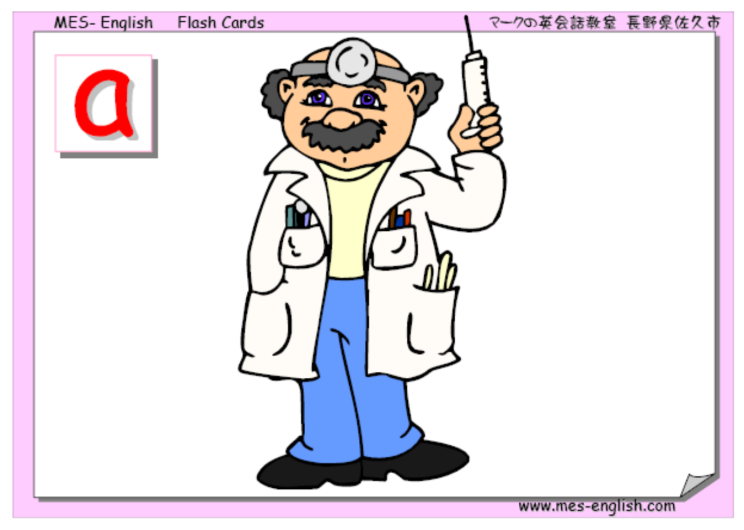 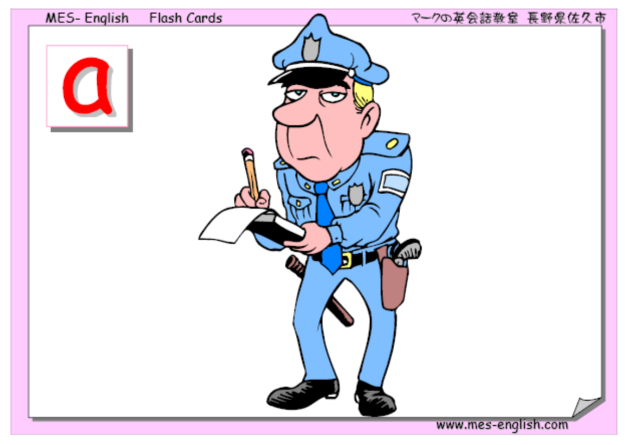 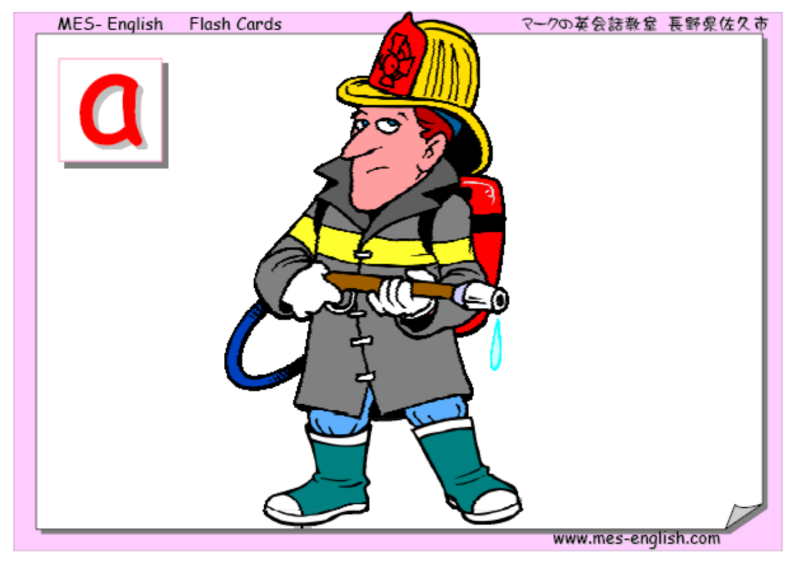 ДОКТОР/ ВРАЧПОЛИЦЕЙСКИЙПОЖАРНЫЙ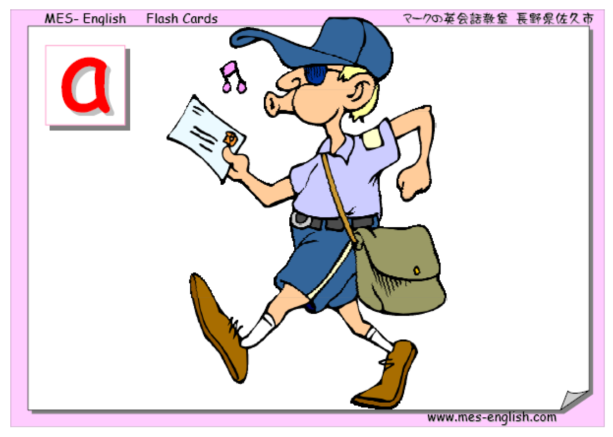 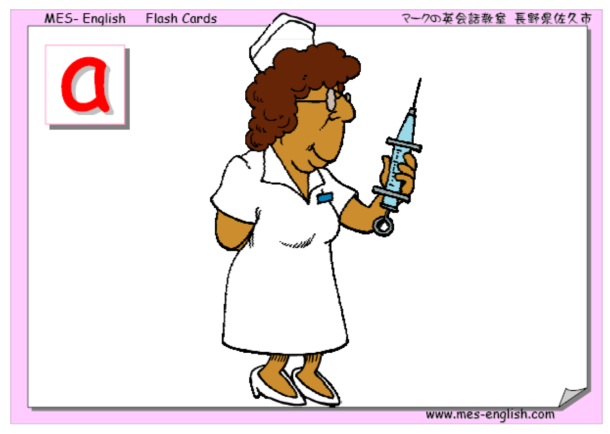 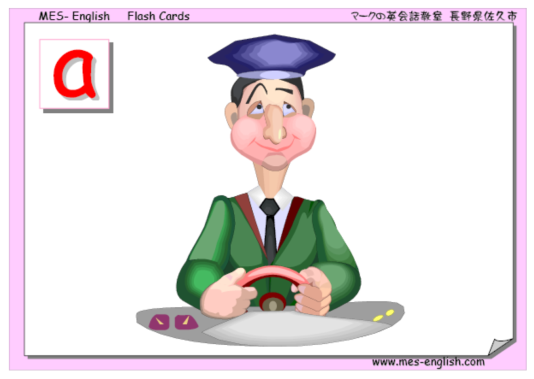 ПОЧТАЛЬОНМЕДСЕСТРАШОФЁР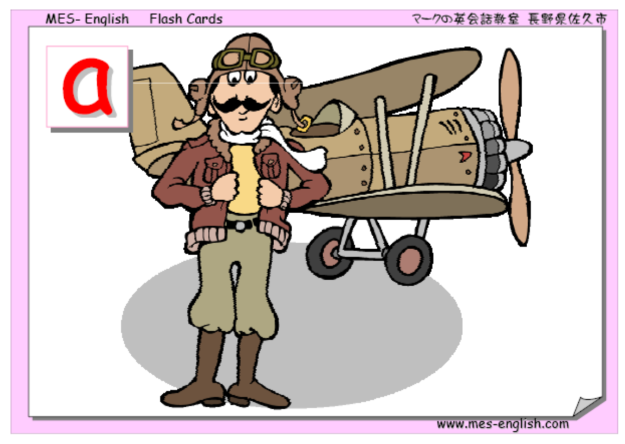 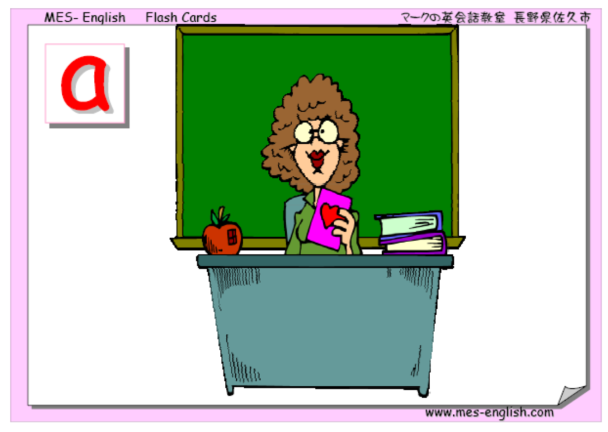 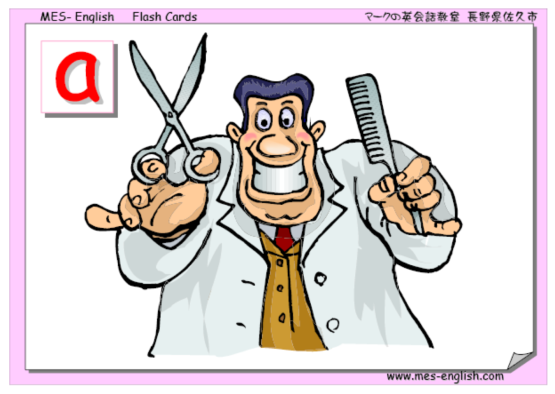 ПИЛОТУЧИТЕЛЬПАРИКМАХЕР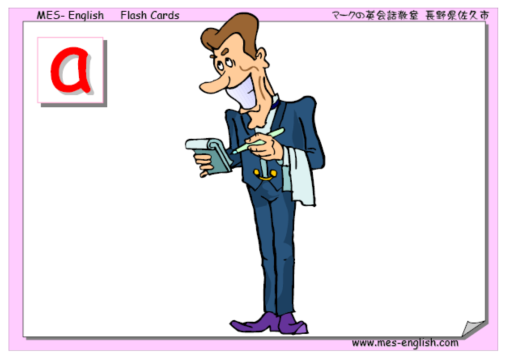 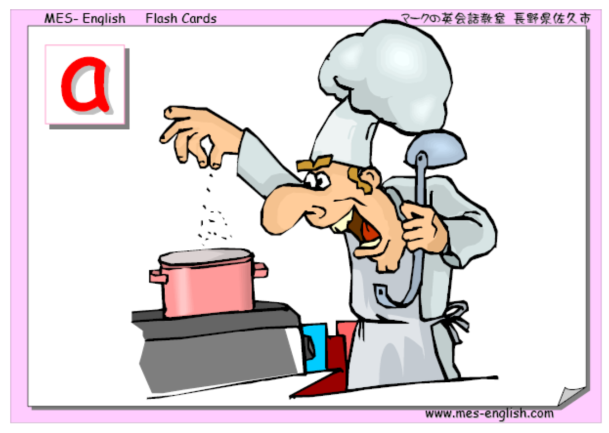 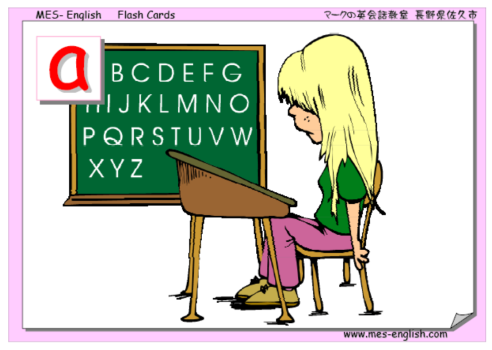 ОФИЦИАНТПОВАРУЧЕНИК/ УЧЕНИЦА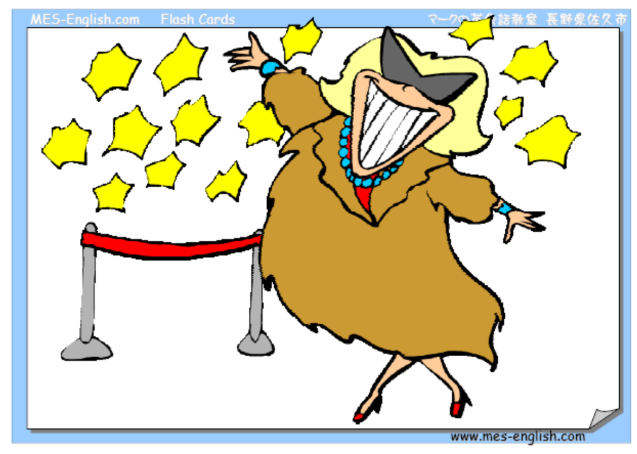 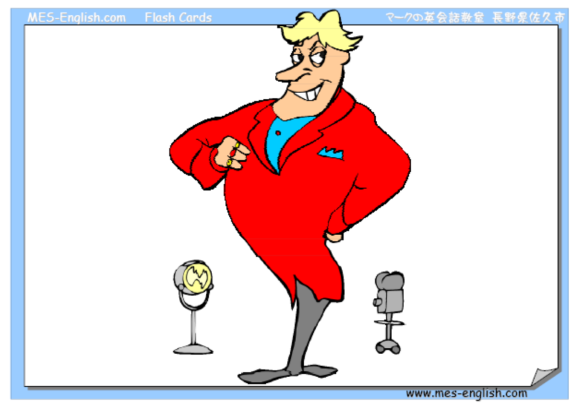 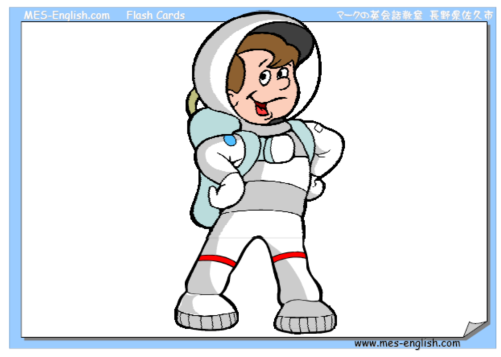 АКТРИСААКТЁРКОСМОНАВТ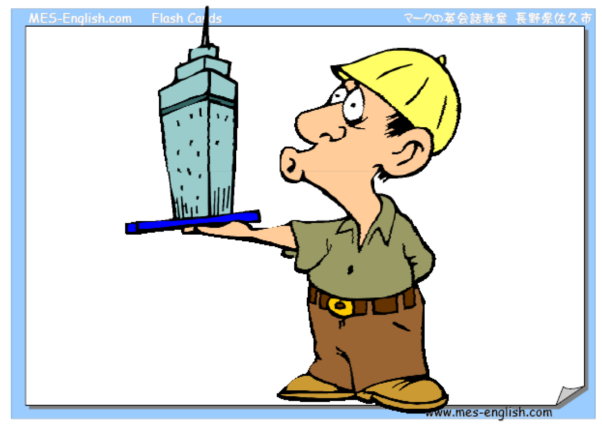 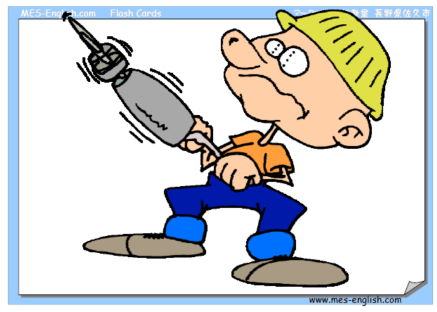 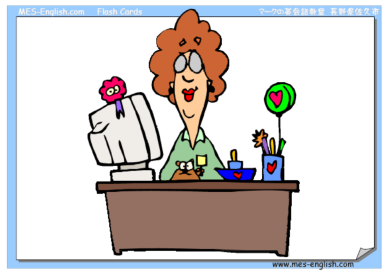 ИНЖЕНЕРСТРОИТЕЛЬСЕКРЕТАРЬ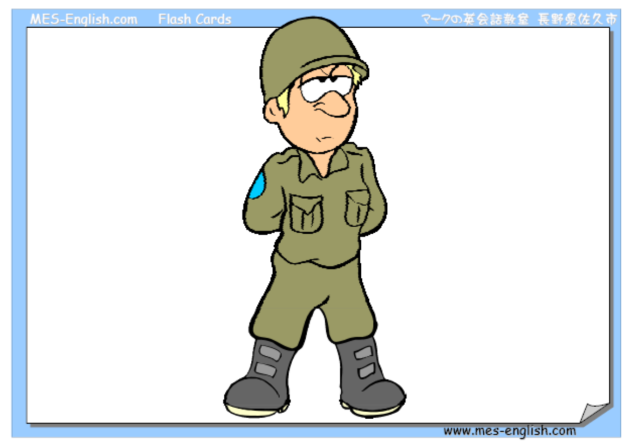 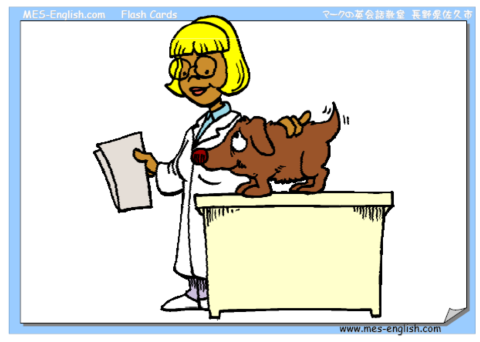 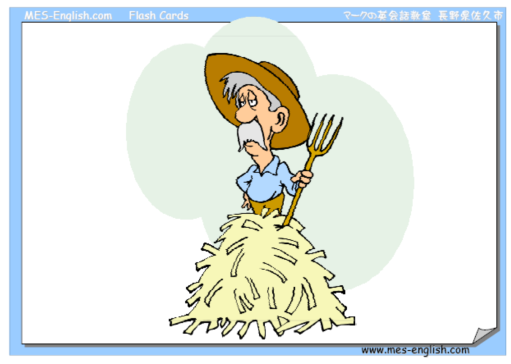 СОЛДАТВЕТЕРИНАРФЕРМЕР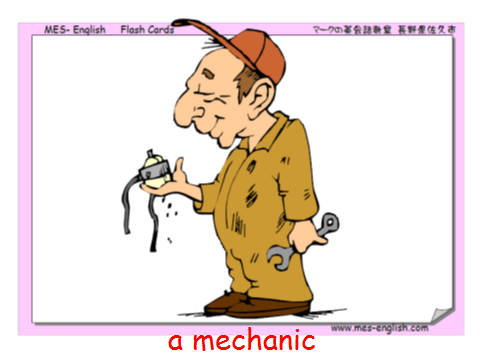 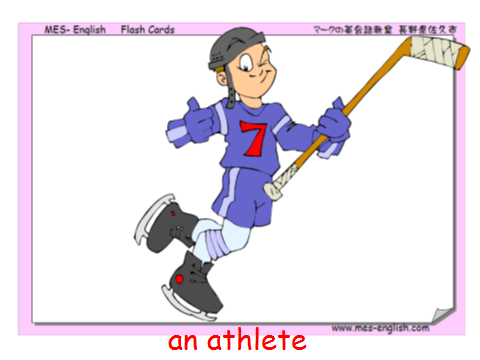 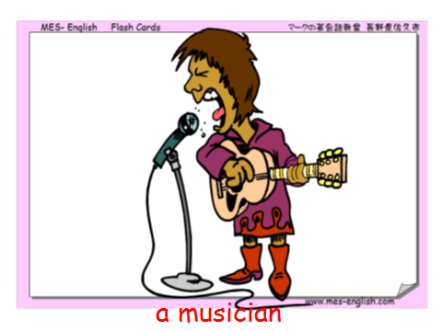 МЕХАНИКСПОРТСМЕНМУЗЫКАНТ